4.3 Trigonometric RatiosTrig. Ratios for angles in standard position:		Reciprocal Trig. Ratios:Ex: 1 Determine the exact values of the six trigonometric ratios for 1501b. Determine the exact values of the six trigonometric ratios for ______1c. Determine the exact values of the six trigonometric ratios for ______Ex: 2 Determine the approximate values of the six trigonometric ratios for 144to the nearest thousandth. (Calculator)2b Determine the approximate values of the six trigonometric ratios for ____________ to the nearest thousandth. (Calculator)2c Determine the approximate values of the six trigonometric ratios for ____________ to the nearest thousandth. (Calculator)
Ex: 3 P(-2,5) is a terminal point of angle  in standard position. Determine the exact values of the six trigonometric ratios for 3b P(_______) is a terminal point of angle  in standard position. Determine the exact values of the six trigonometric ratios for 3c P(_______) is a terminal point of angle  in standard position. Determine the exact values of the six trigonometric ratios for Ex: 4 Suppose csc  = 3. Determine the exact values of the other trigonometric ratios for 0  4b Suppose ____  = ____. Determine the exact values of the other trigonometric ratios for 0  4c Suppose ____  = ____. Determine the exact values of the other trigonometric ratios for 0  Ex: 5 P (-1, -4) is a terminal point of angle  in standard position. Determine the exact values of the six trigonometric ratios for 5b P (_______) is a terminal point of angle  in standard position. Determine the exact values of the six trigonometric ratios for 5c P (_______) is a terminal point of angle  in standard position. Determine the exact values of the six trigonometric ratios for Ex: 6 Suppose sec = 4. Determine the exact values of the other trigonometric ratios for 06b Suppose ____ = ___. Determine the exact values of the other trigonometric ratios for 06c Suppose ____ = ___. Determine the exact values of the other trigonometric ratios for 0Ex: 7	Determine the exact value for each.  Draw diagrams to illustrate your answers.a)  			b) 		c) cos 270˚d)  			e) 		g) sin h) tan 45				i) sin 315		j) cos -45k) tan 90				l) sin 225		m) cos 240Ex: 8	Determine the approximate value for each trigonometric ratio.  Give you answers to four decimal places. (calculator)a)  radians			b) csc(-70˚)			c) sin 4.2 radiansd)					e)				f)Ex: 9	Determine the measures of all angles that satisfy the following.  Use diagrams in your explanation.a) tan =  in the domain .  Give exact answers.b) Determine all angles that satisfy sin  = -0.879 in the domain 0    2π.  Round answers to the nearest tenth. (calculator)c) sec  =   in the domain .4.2 Unit Circle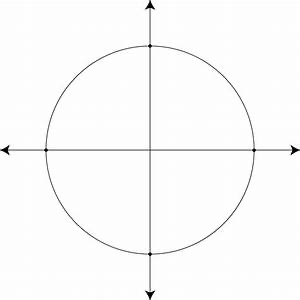 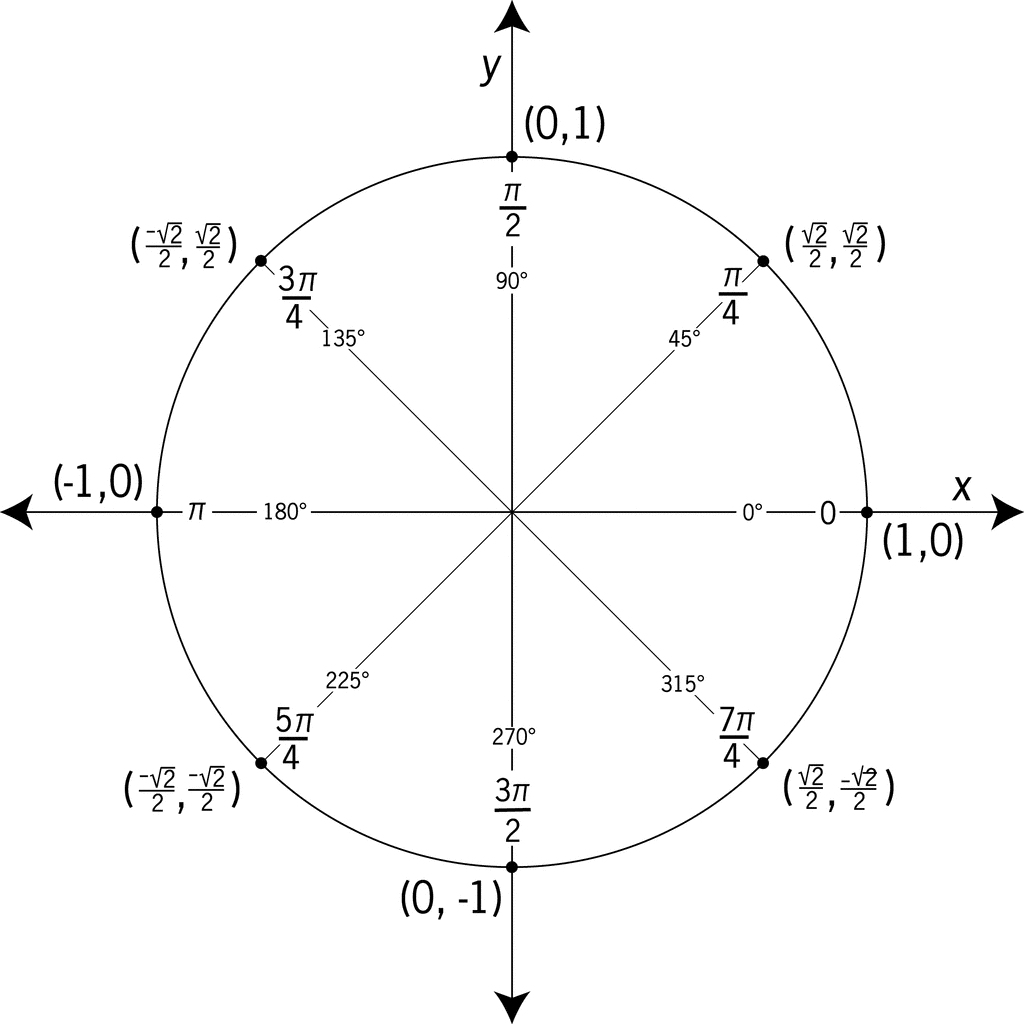 θ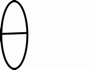 					Examples:Sin θ = 		= 	sin 450 =  ---- = 		sin 300 = ---- = Cos θ = 		=	cos 450 = ---- =		cos 300 = ---- = Tan θ  = 		=	tan 450  = ---- = 1		tan 300 = ---- =	Complete the tableUnit Circle (radius = 1)Any Circle (radius = r)Unit Circle (radius = 1)Any Circle (radius = r)θSinCostan00300450600900120013501500180021002250240027023000315033003600